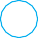 ※印欄は大学が記入します推	薦	書徳島大学大学院創成科学研究科博士後期課程創成科学専攻	プログラム入学志願者	を下記により推薦します。令和	年	月	日推薦者（下記[注]参照）［所　　　　　　　属］・［職　　　　　　名］・［氏　　　　　　名］　　　　　　　　　　　　　　　　　　　　　　　　　　　　　　　　　　　　　　　　　　　　　　　　　　　　　　　　　　　　　　　　　　　　　　　　　　　　　　　　　　　　　　印◎志願者の研究分野と将来の希望及び素質，性格等についての御意見を，また，志願者との関係についても下欄に御記入ください。（御記入後は厳封願います。）〔注〕推薦書の記入者〔推薦者〕は，原則として本人を指導した教員とする。ただし，有職者の場合にあっては，本人を熟知し職場において指導的立場にある者であってもかまわない。※印欄は大学が記入します推　　　薦　　　書徳島大学大学院創成科学研究科博士後期課程創成科学専攻	プログラム入学志願者	を下記により推薦します。令和	年	月	日推薦者（下記[注]参照）［所　　　　　　　属］・［職　　　　　　名］・［氏　　　　　　名］　　　　　　　　　　　　　　　　　　　　　　　　　　　　　　　　　　　　　　　　　　　　　　　　　　　　　　　　　　　　　　　　　　　　　　　　　　　　　　　　　　　　　　　　　　　　　　　　　　　　　印◎志願者の研究分野と将来の希望及び素質，性格等についての御意見を，また，志願者との関係についても下欄に御記入ください。（御記入後は厳封願います。）〔注〕推薦書の記入者〔推薦者〕は，勤務先の所属長またはこれに準ずる者で，本人を熟知し職場において指導的立場にある者とする。志	望	理	由	書№１志	望	理	由	書№２修士学位論文要旨 №１修士学位論文要旨 №２修士学位論文要旨 №３修士学位論文要旨 №４研究業績調書 （そ の １）氏 名※印欄は記入しないこと	徳島大学大学院創成科学研究科研究業績調書 （そ の ２）氏 名　　　　　　　　　　　　　　(注)　１　年代順に記載のこと。また，学術論文等は，別刷又は写を添付すること。　　　　　　　　　　　　　　　　　 ２　※欄は，記入しないこと。徳島大学大学院創成科学研究科研	究	計	画	書№１研	究	計	画	書№２徳島大学大学院創成科学研究科博士後期課程入学試験出願資格認定審査調書徳島大学大学院創成科学研究科履履履歴書学	歴   高等学校卒業から記入すること。なお，大学等での研究生等として在学歴がある場合は，その期間も記入すること。※外国人留学生は，小学校から記入すること。学	歴   高等学校卒業から記入すること。なお，大学等での研究生等として在学歴がある場合は，その期間も記入すること。※外国人留学生は，小学校から記入すること。年月事事項学	歴   高等学校卒業から記入すること。なお，大学等での研究生等として在学歴がある場合は，その期間も記入すること。※外国人留学生は，小学校から記入すること。学	歴   高等学校卒業から記入すること。なお，大学等での研究生等として在学歴がある場合は，その期間も記入すること。※外国人留学生は，小学校から記入すること。年月学	歴   高等学校卒業から記入すること。なお，大学等での研究生等として在学歴がある場合は，その期間も記入すること。※外国人留学生は，小学校から記入すること。学	歴   高等学校卒業から記入すること。なお，大学等での研究生等として在学歴がある場合は，その期間も記入すること。※外国人留学生は，小学校から記入すること。年月学	歴   高等学校卒業から記入すること。なお，大学等での研究生等として在学歴がある場合は，その期間も記入すること。※外国人留学生は，小学校から記入すること。学	歴   高等学校卒業から記入すること。なお，大学等での研究生等として在学歴がある場合は，その期間も記入すること。※外国人留学生は，小学校から記入すること。年月学	歴   高等学校卒業から記入すること。なお，大学等での研究生等として在学歴がある場合は，その期間も記入すること。※外国人留学生は，小学校から記入すること。学	歴   高等学校卒業から記入すること。なお，大学等での研究生等として在学歴がある場合は，その期間も記入すること。※外国人留学生は，小学校から記入すること。年月学	歴   高等学校卒業から記入すること。なお，大学等での研究生等として在学歴がある場合は，その期間も記入すること。※外国人留学生は，小学校から記入すること。学	歴   高等学校卒業から記入すること。なお，大学等での研究生等として在学歴がある場合は，その期間も記入すること。※外国人留学生は，小学校から記入すること。年月学	歴   高等学校卒業から記入すること。なお，大学等での研究生等として在学歴がある場合は，その期間も記入すること。※外国人留学生は，小学校から記入すること。学	歴   高等学校卒業から記入すること。なお，大学等での研究生等として在学歴がある場合は，その期間も記入すること。※外国人留学生は，小学校から記入すること。年月学	歴   高等学校卒業から記入すること。なお，大学等での研究生等として在学歴がある場合は，その期間も記入すること。※外国人留学生は，小学校から記入すること。学	歴   高等学校卒業から記入すること。なお，大学等での研究生等として在学歴がある場合は，その期間も記入すること。※外国人留学生は，小学校から記入すること。年月学	歴   高等学校卒業から記入すること。なお，大学等での研究生等として在学歴がある場合は，その期間も記入すること。※外国人留学生は，小学校から記入すること。学	歴   高等学校卒業から記入すること。なお，大学等での研究生等として在学歴がある場合は，その期間も記入すること。※外国人留学生は，小学校から記入すること。年月学	歴   高等学校卒業から記入すること。なお，大学等での研究生等として在学歴がある場合は，その期間も記入すること。※外国人留学生は，小学校から記入すること。学	歴   高等学校卒業から記入すること。なお，大学等での研究生等として在学歴がある場合は，その期間も記入すること。※外国人留学生は，小学校から記入すること。年月職歴年月職歴年月職歴年月職歴年月職歴年月職歴年月資格年月資格年月資格年月賞罰年月賞罰年月履履履歴書学	歴   高等学校卒業から記入すること。なお，大学等での研究生等として在学歴がある場合は，その期間も記入すること。※外国人留学生は，小学校から記入すること。学	歴   高等学校卒業から記入すること。なお，大学等での研究生等として在学歴がある場合は，その期間も記入すること。※外国人留学生は，小学校から記入すること。年月事事項学	歴   高等学校卒業から記入すること。なお，大学等での研究生等として在学歴がある場合は，その期間も記入すること。※外国人留学生は，小学校から記入すること。学	歴   高等学校卒業から記入すること。なお，大学等での研究生等として在学歴がある場合は，その期間も記入すること。※外国人留学生は，小学校から記入すること。年月学	歴   高等学校卒業から記入すること。なお，大学等での研究生等として在学歴がある場合は，その期間も記入すること。※外国人留学生は，小学校から記入すること。学	歴   高等学校卒業から記入すること。なお，大学等での研究生等として在学歴がある場合は，その期間も記入すること。※外国人留学生は，小学校から記入すること。年月学	歴   高等学校卒業から記入すること。なお，大学等での研究生等として在学歴がある場合は，その期間も記入すること。※外国人留学生は，小学校から記入すること。学	歴   高等学校卒業から記入すること。なお，大学等での研究生等として在学歴がある場合は，その期間も記入すること。※外国人留学生は，小学校から記入すること。年月学	歴   高等学校卒業から記入すること。なお，大学等での研究生等として在学歴がある場合は，その期間も記入すること。※外国人留学生は，小学校から記入すること。学	歴   高等学校卒業から記入すること。なお，大学等での研究生等として在学歴がある場合は，その期間も記入すること。※外国人留学生は，小学校から記入すること。年月学	歴   高等学校卒業から記入すること。なお，大学等での研究生等として在学歴がある場合は，その期間も記入すること。※外国人留学生は，小学校から記入すること。学	歴   高等学校卒業から記入すること。なお，大学等での研究生等として在学歴がある場合は，その期間も記入すること。※外国人留学生は，小学校から記入すること。年月学	歴   高等学校卒業から記入すること。なお，大学等での研究生等として在学歴がある場合は，その期間も記入すること。※外国人留学生は，小学校から記入すること。学	歴   高等学校卒業から記入すること。なお，大学等での研究生等として在学歴がある場合は，その期間も記入すること。※外国人留学生は，小学校から記入すること。年月学	歴   高等学校卒業から記入すること。なお，大学等での研究生等として在学歴がある場合は，その期間も記入すること。※外国人留学生は，小学校から記入すること。学	歴   高等学校卒業から記入すること。なお，大学等での研究生等として在学歴がある場合は，その期間も記入すること。※外国人留学生は，小学校から記入すること。年月学	歴   高等学校卒業から記入すること。なお，大学等での研究生等として在学歴がある場合は，その期間も記入すること。※外国人留学生は，小学校から記入すること。学	歴   高等学校卒業から記入すること。なお，大学等での研究生等として在学歴がある場合は，その期間も記入すること。※外国人留学生は，小学校から記入すること。年月学	歴   高等学校卒業から記入すること。なお，大学等での研究生等として在学歴がある場合は，その期間も記入すること。※外国人留学生は，小学校から記入すること。学	歴   高等学校卒業から記入すること。なお，大学等での研究生等として在学歴がある場合は，その期間も記入すること。※外国人留学生は，小学校から記入すること。年月職歴年月職歴年月職歴年月職歴年月職歴年月職歴年月資格年月資格年月資格年月賞罰年月賞罰年月受験番号※氏	名受験番号※氏	名受験番号※氏	名受験番号※氏	名受験番号※氏	名受験番号※氏	名志望専攻志望専攻創 成 科 学 専 攻 創 成 科 学 専 攻 志	望プログラムプログラムプログラム受験番号※職歴勤務期間勤務期間勤務先勤務先勤務先主な職務内容主な職務内容主な職務内容研究計画に関係する過去の職務内容（1,000字以内）研究計画に関係する過去の職務内容（1,000字以内）研究計画に関係する過去の職務内容（1,000字以内）研究計画に関係する過去の職務内容（1,000字以内）研究計画に関係する過去の職務内容（1,000字以内）研究計画に関係する過去の職務内容（1,000字以内）研究計画に関係する過去の職務内容（1,000字以内）研究計画に関係する過去の職務内容（1,000字以内）研究計画に関係する過去の職務内容（1,000字以内）志望専攻創 成 科 学 専 攻 志	望プログラムプログラムプログラムプログラム受験番号※※学 術 論 文 ， 研 究 発 表 ・ 報 告 ， 特 許 等 の 名 称 学 術 論 文 ， 研 究 発 表 ・ 報 告 ， 特 許 等 の 名 称 学 術 論 文 ， 研 究 発 表 ・ 報 告 ， 特 許 等 の 名 称 学 術 論 文 ， 研 究 発 表 ・ 報 告 ， 特 許 等 の 名 称 発行又は発表の年	月	日発行所，発表雑誌等又は発 表 学 会 等 の 名 称発行所，発表雑誌等又は発 表 学 会 等 の 名 称発行所，発表雑誌等又は発 表 学 会 等 の 名 称備	考（共著者名又は共同発表者名）受験番号※氏	名受験番号※氏	名ふ り が な氏	名現 職希望指導教員ふ り が な氏	名現住所〒〒〒生年月日（年齢）昭和平成	年	月	日生（	歳）昭和平成	年	月	日生（	歳）現住所〒〒〒学	歴学	歴学	歴学	歴学	歴学	歴学	歴年	月	日年	月	日事	項事	項事	項事	項事	項職	歴職	歴職	歴職	歴職	歴職	歴職	歴年	月	日年	月	日事	項事	項事	項事	項事	項学 会 及 び 社 会 に お け る 活 動 等  学 会 及 び 社 会 に お け る 活 動 等  学 会 及 び 社 会 に お け る 活 動 等  学 会 及 び 社 会 に お け る 活 動 等  学 会 及 び 社 会 に お け る 活 動 等  学 会 及 び 社 会 に お け る 活 動 等  学 会 及 び 社 会 に お け る 活 動 等  年	月	日年	月	日事	項事	項事	項事	項事	項